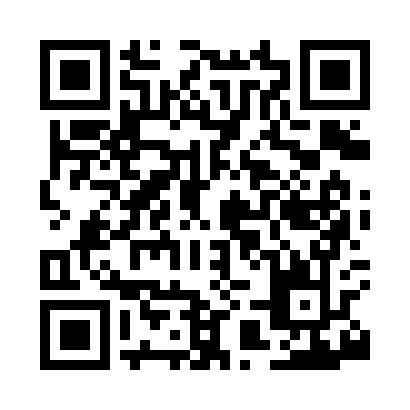 Prayer times for Crany, West Virginia, USAWed 1 May 2024 - Fri 31 May 2024High Latitude Method: Angle Based RulePrayer Calculation Method: Islamic Society of North AmericaAsar Calculation Method: ShafiPrayer times provided by https://www.salahtimes.comDateDayFajrSunriseDhuhrAsrMaghribIsha1Wed5:096:301:235:118:179:382Thu5:086:291:235:118:189:393Fri5:076:281:235:118:199:404Sat5:056:261:235:128:209:415Sun5:046:251:235:128:219:426Mon5:026:241:235:128:229:447Tue5:016:231:235:128:239:458Wed5:006:221:235:128:239:469Thu4:596:211:235:128:249:4710Fri4:576:201:235:138:259:4911Sat4:566:191:235:138:269:5012Sun4:556:181:235:138:279:5113Mon4:546:181:235:138:289:5214Tue4:526:171:235:138:299:5315Wed4:516:161:235:148:309:5416Thu4:506:151:235:148:309:5617Fri4:496:141:235:148:319:5718Sat4:486:141:235:148:329:5819Sun4:476:131:235:148:339:5920Mon4:466:121:235:158:3410:0021Tue4:456:111:235:158:3510:0122Wed4:446:111:235:158:3510:0223Thu4:436:101:235:158:3610:0324Fri4:426:101:235:158:3710:0525Sat4:416:091:235:168:3810:0626Sun4:406:081:235:168:3810:0727Mon4:406:081:235:168:3910:0828Tue4:396:071:245:168:4010:0929Wed4:386:071:245:178:4110:1030Thu4:386:071:245:178:4110:1131Fri4:376:061:245:178:4210:11